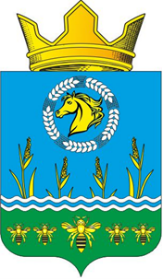 Российская ФедерацияРостовская областьЗимовниковский районмуниципальное образование «Камышевское сельское поселение»Администрация Камышевского сельского поселенияПОСТАНОВЛЕНИЕВ соответствии с постановлением Администрации Камышевского сельского поселения от 12.09.2023 № 101 «Об утверждении Порядка разработки, реализации и оценки эффективности муниципальных программ Камышевского сельского поселения»ПОСТАНАВЛЯЮ:1. Утвердить отчет о реализации муниципальной Программы Камышевского сельского поселения «Охрана окружающей среды Камышевского сельского поселения» за 2023 год согласно приложению.2. Контроль за выполнением настоящего постановления оставляю за собой.Глава АдминистрацииКамышевского сельского поселения                                              С.А. БогдановаПриложениек постановлению Администрации Камышевского сельского поселенияот 11.03.2024 г. № 31 Отчет о реализации муниципальной Программы Камышевского сельского поселения «Охрана окружающей среды Камышевского сельского поселения»за 2023 годI.Основные результаты реализации в 2023 году муниципальной Программы Камышевского сельского поселения «Охрана окружающей среды Камышевского сельского поселения»Основные цели Программы -  улучшение экологической обстановки в Камышевском сельском поселении; создание благоприятной окружающей среды и сохранение природных богатств на территории Камышевского сельского поселения; предотвращение экологически вредных последствий хозяйственной и иной деятельности в интересах обеспечения здоровья и активного долголетия населения; формирование экологической культуры населения Камышевского сельского поселения. Ответственным исполнителем муниципальной программы является Администрация Камышевского сельского поселения.Достижение целей муниципальной программы и решение её задач осуществляется в рамках двух подпрограмм:Подпрограмма 1 «Охрана окружающей среды в Камышевском сельском поселении»;Подпрограмма 2 «Формирование комплексной системы управления отходами и вторичными материальными ресурсами на территории Камышевского сельского поселения»;Подпрограмма 3 «Использование и охрана муниципальных земель».На реализацию муниципальной программы в 2023 году не было предусмотрено средств.II. Результаты реализации основных мероприятий подпрограмммуниципальной программы, а также сведения о достижении контрольных событий Достижение результатов в 2023 году способствовала реализация основных мероприятий муниципальной программы.     Подпрограмма 1 «Охрана окружающей среды в Камышевском сельском поселении»;Планом реализации подпрограммы 1 предусмотрено выполнение 2 основных мероприятий, которые были реализованы в полном объеме.По основным мероприятиям достигнуты следующие результаты:В течении 2023 года: были проведены следующие мероприятия экологического просвещения и формирования экологической культуры:Библиотекарь Камышевского отдела МУК МЦБ Зимовниковского района Станевая И.В. провела:12 января 2023 года для читателей - детей экологический час «Птицы нашего края», который приурочен к Дню зимующих птиц. В начале мероприятия, ребята со слов библиотекаря узнали, какую огромную пользу приносят птицы человеку в борьбе за урожай, ведь они уничтожают насекомых - вредителей. Во второй части мероприятия, ребята из книг, познакомились с птицами нашего края, которые не покидают нас зимой. Многие из них погибают не только от холода, но и от голода. Им на помощь должны прийти люди, благодаря нашей помощи они доживут до весны. К экочасу была оформлена выставка «В союзе с природой», на которой представлены книги, рассказывающие о природе и животных России. В конце мероприятия, ребята наполнили зерном кормушки в библиотечном дворе. Мероприятие прошло в рамках экоклуба «Лазорик»31 января 2023 года акцию «Дадим мусору вторую жизнь!» Во время акции жители х. Камышев собрали жестяные банки и картон. Акция объединила проблемы экологии и помощь военнослужащим, которые нуждаются в окопных свечах. Все собранные банки и кортон будут использоваться для изготовление окопных свечей. Акция прошла в рамках проекта «Дари добро»7 апреля 2023 года в рамках Международного Дня здоровья, час здоровья «Будь здоров!». На мероприятие пришли самые маленькие читатели, воспитанники детского сада «Колосок». Ребят встречал доктор Пилюлькин, который в игровой форме измерил каждому температуру и распросил их о правилах здоровья. Ребята с радостью ответили на все вопросы, а потом приняли участие в сценке - игре «Овоши в корзинке». В течении мероприятия мы вспоминали детские книги, которые учат быть добрыми аккуратными и внимательными. Ведь эти качества, несомненно, способствуют здоровью. 28 апреля 2023 года экологическую акцию «Сто добрых дел для родного села». Во время мероприятия были высажены цветы и убраны сорняки с территории детской площадки по ул. Степная.5 июля 2023 года с читателями – детьми экологический квест «Растения моего края». Участники квеста отправились в увлекательное путешествие по станциям, на которых надо было показать свои знания, сообразительность и сплочённость всех участников команды. На станции «Эко-лото» участникам предстояло отгадать загадки про растения и деревья Ростовской области. На станции «Экологический вернисаж» нужно было нарисовать рисунок в защиту окружающей среды. Станция «Экоумник» проверила участников на знание пословиц и поговорок об экологии. На станции «Эрудит» команды показали, как быстро они умеют найти экологическую информацию в справочниках. Экологический квест прошёл в тёплой дружеской атмосфере. Ребята показали свои знания о растениях и животных Донского края. В рамках эко клуба «Лазорик».Подпрограмма 2 «Формирование комплексной системы управления отходами и вторичными материальными ресурсами на территории Камышевского»Планом реализации подпрограммы 2 предусмотрено выполнение 2 основного мероприятия, которое было реализованное в полном объеме.Ежемесячно проводились мониторинг по осмотру территории, на предмет выявления несанкционированных свалок. За 2023 год проведено 7 объездов территории, выявлено 6 очагов навала мусора объемом 2,5 тонны данные навалы ликвидированы. Организация сбора и вывоза коммунальных бытовых отходов и мусора(утилизация) от населения осуществлялась региональным оператором ООО «ЭкоЦентр».Подпрограмма 3 «Использование и охрана муниципальных земель»Планом реализации подпрограммы 3 предусмотрено выполнение 1 основного мероприятия, которое было реализованное в полном объеме.Ликвидация очагов дикорастущих наркосодержащих растений на территории Камышевского сельского поселения в ходе проведения объезда было выявлено и уничтожено 5 (пять) очагов дикорастущей конопли, общим весом 8 кг (65 шт) на площади 7,0 кв.м. Результат исполнения основных мероприятий представлен в приложении №1 к настоящему отчету о реализации муниципальной программы.III. Анализ факторов, повлиявших на ход реализации муниципальной программыМуниципальная программа в 2023 году выполнялась в соответствии с планом её реализации.Основным фактором, положительно повлиявшим на ход реализации Программы в отчетном году, является вовлечение в организацию субботников большого числа участников, усиление профилактической работы с населением.IV. Сведения об использовании бюджетных ассигнований и внебюджетных средств на реализацию муниципальной программыНа реализацию муниципальной программы в 2023 году не было предусмотрено средств.Сведения об использовании бюджетных ассигнований и внебюджетных средств на реализацию муниципальной программы представлены в приложении №2.V. Сведения о достижении значений показателей (индикаторов)муниципальной программы, подпрограмм муниципальной программыза 2023 год        Результаты реализации муниципальной программы и подпрограмм муниципальной программы характеризуются степенью достижения значений показателей (индикаторов).        Сведения о достижении значений показателей (индикаторов) муниципальной программы в 2023 году, а также обоснование отклонений от плановых значений представлены в приложении №3. VӀ. Информация о результатах оценки эффективности реализации муниципальной программы в 2023 годуЭффективность реализации муниципальной программы в 2023 году оценивается на основании следующих критериев:          1. Критерий «Степень достижения целевых индикаторов и показателей муниципальной программы»:значение критерия по показателю (индикатору) 1 равна 1,0;              значение критерия по показателю (индикатору) 1.1 равна 1,0;              значение критерия по показателю (индикатору) 1.2 равна 1,0;              значение критерия по показателю (индикатору) 1.3 равна 1,0;значение критерия по показателю (индикатору) 2.1 равна 1,0;значение критерия по показателю (индикатору) 2.2 равна 1,0;значение критерия по показателю (индикатору) 3.1 равна 0,93;Суммарная оценка степени достижения целевых показателей муниципальной программы составляет 1,00 (7/7), что характеризует высокий уровень эффективности реализации муниципальной программы по степени достижения целевых показателей в 2023 году.Обоснования отклонений значений показателей (индикаторов) от плановых значений приведены в приложении № 3.         2. Степень реализации основных мероприятий, финансируемых за счет всех источников финансирования, оценивается как доля основных мероприятий, выполненных в полном объеме.          В 2023 году из 5 основных мероприятий муниципальной программы в полном объеме исполнено 5. Таким образом, степень реализации основных мероприятий составляет 1,0 (5/5), это характеризует удовлетворительный уровень эффективности реализации программы по степени реализации основных мероприятий. 3. Бюджетная эффективность реализации муниципальной программы рассчитывается в несколько этапов:          3.1. Степень реализации основных мероприятий (далее – мероприятий), финансируемых за счет средств местного бюджета, безвозмездных поступлений в местный бюджет, оценивается как доля мероприятий, выполненных в полном объеме.Степень реализации мероприятий муниципальной программы составляет 1,00 (5/5).3.2. Степень соответствия запланированному уровню расходов за счет средств местного бюджета, безвозмездных поступлений в местный бюджет 
оценивается как отношение фактически произведенных в отчетном году бюджетных расходов на реализацию муниципальной программы к их плановым значениям.Степень соответствия запланированному уровню расходов:ССуз =    0,0 тыс. рублей/0,0 тыс. рублей = 0,0.3.3. Эффективность использования средств бюджета рассчитывается как отношение степени реализации мероприятий к степени соответствия запланированному уровню расходов за счет средств местного бюджета, безвозмездных поступлений в местный бюджет.Эффективность использования финансовых ресурсов на реализацию программы:Эис =   1,0/0,0 = 0,0Оценка эффективности реализации программы достигается по следующим коэффициентам значимости: - степень достижения целевых показателей – 0,5;- реализация основных мероприятий – 0,3;- бюджетная эффективность – 0,2.Уровень реализации муниципальной программы, в целом составил:УРпр = 1,0*0,5 + 1,0*0,3+0,0*0,2 =0,80Уровень реализации муниципальной программы удовлетворительный.7. Предложения по дальнейшей реализации муниципальной программыПромежуточные значения целевых показателей на 2023 год достигнуты. Учитывая, что реализация Программы продвигается успешно, целесообразно продолжить работу в данном направлении, увеличивая темпы роста.Приложение № 1 к отчету о реализации в 2023 годумуниципальной программы Камышевскогосельского поселения «Охрана окружающей среды Камышевского сельского поселения»СВЕДЕНИЯО выполнении основных мероприятий подпрограмм, а также контрольных событий муниципальной программы«Охрана окружающей среды и рациональное природопользование»за 2023 годПриложение № 2 к отчету о реализации в 2023 годумуниципальной программы Камышевскогосельского поселения «Охрана окружающей среды Камышевского сельского поселения»СВЕДЕНИЯоб использовании бюджетных ассигнований и внебюджетных средств на реализацию муниципальной программы «Охрана окружающей среды Камышевского сельского поселения» за 2023 г.Приложение № 3 к отчету о                                                                         реализации муниципальной программы Камышевскогосельского поселения «Охрана окружающей среды и рациональное природопользование»за 2023 годСВЕДЕНИЯо достижении значений показателей (индикаторов)11.03.2024 г.                № 31х. Камышев«Об утверждении отчета о реализации муниципальной программы Камышевского сельского поселения «Охрана окружающей среды Камышевского сельского поселения»за 2023 год»№ п/п№ п/пНаименование основного мероприятия подпрограммыОтветственный исполнительзаместитель руководителя /ФИО)Плановый срококончания реализацииФактический срокФактический срокРезультатыРезультатыПричины не реализации/реализации не в полном объеме№ п/п№ п/пНаименование основного мероприятия подпрограммыОтветственный исполнительзаместитель руководителя /ФИО)Плановый срококончания реализацииначала реализацииокончания реализациизапланированныедостигнутыеПричины не реализации/реализации не в полном объеме1123456789Подпрограмма 1 «Охрана окружающей среды в Камышевском сельском поселении»Подпрограмма 1 «Охрана окружающей среды в Камышевском сельском поселении»Подпрограмма 1 «Охрана окружающей среды в Камышевском сельском поселении»Подпрограмма 1 «Охрана окружающей среды в Камышевском сельском поселении»Подпрограмма 1 «Охрана окружающей среды в Камышевском сельском поселении»Подпрограмма 1 «Охрана окружающей среды в Камышевском сельском поселении»Подпрограмма 1 «Охрана окружающей среды в Камышевском сельском поселении»Подпрограмма 1 «Охрана окружающей среды в Камышевском сельском поселении»Подпрограмма 1 «Охрана окружающей среды в Камышевском сельском поселении»Подпрограмма 1 «Охрана окружающей среды в Камышевском сельском поселении»1.Основное мероприятие 1.1.Организация детско-юношеского экологического движения, участие в Днях защиты от экологической опасности»Основное мероприятие 1.1.Организация детско-юношеского экологического движения, участие в Днях защиты от экологической опасности»Администрация Камышевского сельского поселения31.12.202301.01.202331.12.2023Формирование у подрастающего поколения бережного отношения к природе, активация детского и молодежного экологического движенияУвеличение уровня экологической культуры подрастающего поколения и участия в мероприятиях-2.Основное мероприятие 1.2. Экологическое просвещение и формирование экологической культуры, обеспечение информацией о состоянии окружающей среды»Основное мероприятие 1.2. Экологическое просвещение и формирование экологической культуры, обеспечение информацией о состоянии окружающей среды»Администрация Камышевского сельского поселения31.12.202301.01.202331.12.2023Повышение экологической грамотности населения; вовлечение широких слоев населения в природоохранные мероприятия; обеспечение органов местного самоуправления, школ и библиотек области информацией о состоянии окружающей среды и природных ресурсов областиНаличие достоверной информации о состоянии окружающей среды в Камышевском сельском поселении, снижение уровня экологической культуры населения Камышевского сельского поселения-3.Основное мероприятие 1.3. Организация участия школьников в ежегодных слетах юных экологов и других ежегодных мероприятияхОсновное мероприятие 1.3. Организация участия школьников в ежегодных слетах юных экологов и других ежегодных мероприятияхАдминистрация Камышевского сельского поселения31.12.202301.01.202331.12.2023Формирование у подрастающего поколения бережного отношения к природе, активация детского и молодежного экологического движенияУвеличение уровня экологической культуры подрастающего поколения и участия в мероприятиях4.АдмиОсновноемеАААроприятие 1.3.Основное мероприятие 1.4. Осуществление учета количества природопользователей осуществляющихАдмиОсновноемеАААроприятие 1.3.Основное мероприятие 1.4. Осуществление учета количества природопользователей осуществляющихАдминистрация Камышевского сельского поселения31.12.202301.01.202331.12.2023Снижение количества выброса в атмосферу загрязняющих веществ, улучшение состояния атмосферного воздухаНаличие достоверной информации о состоянии окружающей среды в Камышевском сельском поселении, увеличение уровня экологической культуры населения Камышевского сельского поселения Подпрограмма 2 «Формирование комплексной системы управления отходами и вторичными материальными ресурсами на территории Камышевского сельского поселения»Подпрограмма 2 «Формирование комплексной системы управления отходами и вторичными материальными ресурсами на территории Камышевского сельского поселения»Подпрограмма 2 «Формирование комплексной системы управления отходами и вторичными материальными ресурсами на территории Камышевского сельского поселения»Подпрограмма 2 «Формирование комплексной системы управления отходами и вторичными материальными ресурсами на территории Камышевского сельского поселения»Подпрограмма 2 «Формирование комплексной системы управления отходами и вторичными материальными ресурсами на территории Камышевского сельского поселения»Подпрограмма 2 «Формирование комплексной системы управления отходами и вторичными материальными ресурсами на территории Камышевского сельского поселения»Подпрограмма 2 «Формирование комплексной системы управления отходами и вторичными материальными ресурсами на территории Камышевского сельского поселения»Подпрограмма 2 «Формирование комплексной системы управления отходами и вторичными материальными ресурсами на территории Камышевского сельского поселения»Подпрограмма 2 «Формирование комплексной системы управления отходами и вторичными материальными ресурсами на территории Камышевского сельского поселения»Подпрограмма 2 «Формирование комплексной системы управления отходами и вторичными материальными ресурсами на территории Камышевского сельского поселения»5.Основное мероприятие 2.1.Осуществление учета объектов размещения отходов производства и потребления и обеспечение населения услугой по сбору и вывозу отходовОсновное мероприятие 2.1.Осуществление учета объектов размещения отходов производства и потребления и обеспечение населения услугой по сбору и вывозу отходовАдминистрация Камышевского сельского поселения31.12.202301.01.202331.12.2023Анализ системы учета обращения с отходами, позволяющий внедрять новые механизмы регулирования, обеспечивая приоритет минимизации образования и использования (утилизации) отходов производства и потребления над их обезвреживанием и захоронениемСнижение негативного воздействия на окружающую среду 6.Основное мероприятие 2.2.Осуществление учета ликвидированных свалочных очагов(свалок) по отношению к выявленнымОсновное мероприятие 2.2.Осуществление учета ликвидированных свалочных очагов(свалок) по отношению к выявленнымАдминистрация Камышевского сельского поселения31.12.202301.01.202331.12.2023Повышение охвата населения планово-регулярной системой сбора и вывоза твердых коммунальных отходовОтсутствие свалочных очагов и несанкционированных свалок, за счет ежемесячного проведения рейды по осмотру территории, на предмет выявления несанкционированных свалок, сбора и вывоза мусора от населения региональным оператором ООО «ЭкоЦентр»Подпрограмма 2 «Использование и охрана муниципальных земель»Подпрограмма 2 «Использование и охрана муниципальных земель»Подпрограмма 2 «Использование и охрана муниципальных земель»Подпрограмма 2 «Использование и охрана муниципальных земель»Подпрограмма 2 «Использование и охрана муниципальных земель»Подпрограмма 2 «Использование и охрана муниципальных земель»Подпрограмма 2 «Использование и охрана муниципальных земель»Подпрограмма 2 «Использование и охрана муниципальных земель»Подпрограмма 2 «Использование и охрана муниципальных земель»Подпрограмма 2 «Использование и охрана муниципальных земель»6.Основное мероприятие 3.1.Ликвидация очагов дикорастущих растений (конопля, амрозия)Основное мероприятие 3.1.Ликвидация очагов дикорастущих растений (конопля, амрозия)Администрация Камышевского сельского поселения31.12.202301.01.202331.12.2023Защита от зарастания сорными растениямиЛиквидация очагов дикорастущих наркосодержащих растений на территории Камышевского сельского поселения в ходе проведения объезда было выявлено и уничтожено 5 (пять) очагов дикорастущей конопли, общим весом 8 кг (65 шт) на площади 7,0 кв.м.Наименование муниципальной программы, подпрограммы, основного мероприятияИсточники финансированияОбъем расходов (тыс. рублей), предусмотренныхОбъем расходов (тыс. рублей), предусмотренныхФактические 
расходы (тыс. рублей),
Наименование муниципальной программы, подпрограммы, основного мероприятияИсточники финансированиямуниципальной программой сводной бюджетной росписьюФактические 
расходы (тыс. рублей),
12345Муниципальная
программа «Охрана окружающей среды Камышевского сельского поселения»Всего---Муниципальная
программа «Охрана окружающей среды Камышевского сельского поселения»местный бюджет---Муниципальная
программа «Охрана окружающей среды Камышевского сельского поселения»безвозмездные поступления в местный бюджет---Муниципальная
программа «Охрана окружающей среды Камышевского сельского поселения»в том числе за счет средств:---Муниципальная
программа «Охрана окружающей среды Камышевского сельского поселения» - областного бюджета---Муниципальная
программа «Охрана окружающей среды Камышевского сельского поселения» - федерального бюджета---Муниципальная
программа «Охрана окружающей среды Камышевского сельского поселения»внебюджетные источники---Подпрограмма 1. «Охрана окружающей среды в Камышевском сельском поселении»Всего---Подпрограмма 1. «Охрана окружающей среды в Камышевском сельском поселении»местный бюджет---безвозмездные поступления в местный бюджет---в том числе за счет средств:--- - областного бюджета--- - федерального бюджета---внебюджетные источники---Основное мероприятие 1.1. Экологическое просвещение и формирование экологической культуры, обеспечение информацией о состоянии окружающей средыВсего---Основное мероприятие 1.1. Экологическое просвещение и формирование экологической культуры, обеспечение информацией о состоянии окружающей средыместный бюджет---Основное мероприятие 1.1. Экологическое просвещение и формирование экологической культуры, обеспечение информацией о состоянии окружающей средыбезвозмездные поступления в местный бюджет---в том числе за счет средств:--- - областного бюджета--- - федерального бюджета---внебюджетные источники---Основное мероприятие 1.2. Осуществление учета количества природопользователей осуществляющих выбросы (загрязняющих) веществ в атмосферный воздухВсего---Основное мероприятие 1.2. Осуществление учета количества природопользователей осуществляющих выбросы (загрязняющих) веществ в атмосферный воздухместный бюджет---Основное мероприятие 1.2. Осуществление учета количества природопользователей осуществляющих выбросы (загрязняющих) веществ в атмосферный воздухбезвозмездные поступления в местный бюджет---Основное мероприятие 1.2. Осуществление учета количества природопользователей осуществляющих выбросы (загрязняющих) веществ в атмосферный воздухв том числе за счет средств:---Основное мероприятие 1.2. Осуществление учета количества природопользователей осуществляющих выбросы (загрязняющих) веществ в атмосферный воздух - областного бюджета---Основное мероприятие 1.2. Осуществление учета количества природопользователей осуществляющих выбросы (загрязняющих) веществ в атмосферный воздух - федерального бюджета---Основное мероприятие 1.2. Осуществление учета количества природопользователей осуществляющих выбросы (загрязняющих) веществ в атмосферный воздухвнебюджетные источники---Подпрограмма 2. «Формирование комплексной системы управления отходамии вторичными материальными ресурсами на территории Камышевского сельского поселения»Всего---Подпрограмма 2. «Формирование комплексной системы управления отходамии вторичными материальными ресурсами на территории Камышевского сельского поселения»местный бюджет---Подпрограмма 2. «Формирование комплексной системы управления отходамии вторичными материальными ресурсами на территории Камышевского сельского поселения»безвозмездные поступления в местный бюджет---Подпрограмма 2. «Формирование комплексной системы управления отходамии вторичными материальными ресурсами на территории Камышевского сельского поселения»в том числе за счет средств:---Подпрограмма 2. «Формирование комплексной системы управления отходамии вторичными материальными ресурсами на территории Камышевского сельского поселения» - областного бюджета---Подпрограмма 2. «Формирование комплексной системы управления отходамии вторичными материальными ресурсами на территории Камышевского сельского поселения» - федерального бюджета---Подпрограмма 2. «Формирование комплексной системы управления отходамии вторичными материальными ресурсами на территории Камышевского сельского поселения»внебюджетные источники---Основное мероприятие 2.1. Развитие материальной базы поселения в сфере обращения с твердыми бытовыми отходами, включая приобретение контейнеров для сбора ТБО, обустройство контейнерных площадок»Всего---Основное мероприятие 2.1. Развитие материальной базы поселения в сфере обращения с твердыми бытовыми отходами, включая приобретение контейнеров для сбора ТБО, обустройство контейнерных площадок»местный бюджет---Основное мероприятие 2.1. Развитие материальной базы поселения в сфере обращения с твердыми бытовыми отходами, включая приобретение контейнеров для сбора ТБО, обустройство контейнерных площадок»безвозмездные поступления в местный бюджет---Основное мероприятие 2.1. Развитие материальной базы поселения в сфере обращения с твердыми бытовыми отходами, включая приобретение контейнеров для сбора ТБО, обустройство контейнерных площадок»в том числе за счет средств:---Основное мероприятие 2.1. Развитие материальной базы поселения в сфере обращения с твердыми бытовыми отходами, включая приобретение контейнеров для сбора ТБО, обустройство контейнерных площадок» - областного бюджета---Основное мероприятие 2.1. Развитие материальной базы поселения в сфере обращения с твердыми бытовыми отходами, включая приобретение контейнеров для сбора ТБО, обустройство контейнерных площадок» - федерального бюджета---Основное мероприятие 2.1. Развитие материальной базы поселения в сфере обращения с твердыми бытовыми отходами, включая приобретение контейнеров для сбора ТБО, обустройство контейнерных площадок»внебюджетные источники---Основное мероприятие 2.2. Участие в организации деятельности по сбору (в т.ч. раздельному сбору), транспортированию, обработке, утилизации, обезвреживанию, захоронению ТКОВсего---Основное мероприятие 2.2. Участие в организации деятельности по сбору (в т.ч. раздельному сбору), транспортированию, обработке, утилизации, обезвреживанию, захоронению ТКОместный бюджет---Основное мероприятие 2.2. Участие в организации деятельности по сбору (в т.ч. раздельному сбору), транспортированию, обработке, утилизации, обезвреживанию, захоронению ТКОбезвозмездные поступления в местный бюджет---Основное мероприятие 2.2. Участие в организации деятельности по сбору (в т.ч. раздельному сбору), транспортированию, обработке, утилизации, обезвреживанию, захоронению ТКОв том числе за счет средств:---Основное мероприятие 2.2. Участие в организации деятельности по сбору (в т.ч. раздельному сбору), транспортированию, обработке, утилизации, обезвреживанию, захоронению ТКО - областного бюджета---Основное мероприятие 2.2. Участие в организации деятельности по сбору (в т.ч. раздельному сбору), транспортированию, обработке, утилизации, обезвреживанию, захоронению ТКО - федерального бюджета---Основное мероприятие 2.2. Участие в организации деятельности по сбору (в т.ч. раздельному сбору), транспортированию, обработке, утилизации, обезвреживанию, захоронению ТКОвнебюджетные источники---Подпрограмма 3. «Использование и охрана муниципальных земель»Всего---Подпрограмма 3. «Использование и охрана муниципальных земель»местный бюджет---Подпрограмма 3. «Использование и охрана муниципальных земель»безвозмездные поступления в местный бюджет---Подпрограмма 3. «Использование и охрана муниципальных земель»в том числе за счет средств:---Подпрограмма 3. «Использование и охрана муниципальных земель» - областного бюджета---Подпрограмма 3. «Использование и охрана муниципальных земель» - федерального бюджета---Подпрограмма 3. «Использование и охрана муниципальных земель»внебюджетные источники---Основное мероприятие 3.1. Ликвидация очагов дикорастущих растений (конопля, амброзия) Всего---Основное мероприятие 3.1. Ликвидация очагов дикорастущих растений (конопля, амброзия) местный бюджет---Основное мероприятие 3.1. Ликвидация очагов дикорастущих растений (конопля, амброзия) безвозмездные поступления в местный бюджет---Основное мероприятие 3.1. Ликвидация очагов дикорастущих растений (конопля, амброзия) в том числе за счет средств:---Основное мероприятие 3.1. Ликвидация очагов дикорастущих растений (конопля, амброзия)  - областного бюджета---Основное мероприятие 3.1. Ликвидация очагов дикорастущих растений (конопля, амброзия)  - федерального бюджета---Основное мероприятие 3.1. Ликвидация очагов дикорастущих растений (конопля, амброзия) внебюджетные источники---№ п/пНомер и наименование ЕдиницаизмеренияЗначения показателей (индикаторов) 
муниципальной программы,  
подпрограммы муниципальной программыЗначения показателей (индикаторов) 
муниципальной программы,  
подпрограммы муниципальной программыЗначения показателей (индикаторов) 
муниципальной программы,  
подпрограммы муниципальной программыОбоснование отклонений  
 значений показателя    
 (индикатора) на конец   
 отчетного года       
(при наличии)№ п/пНомер и наименование Единицаизмерениягод,предшествующий 
отчетному отчетный годотчетный годОбоснование отклонений  
 значений показателя    
 (индикатора) на конец   
 отчетного года       
(при наличии)№ п/пНомер и наименование Единицаизмерениягод,предшествующий 
отчетному планфактОбоснование отклонений  
 значений показателя    
 (индикатора) на конец   
 отчетного года       
(при наличии)1234567Муниципальная программа Камышевского сельского поселения«Охрана окружающей среды Камышевского сельского поселения»Муниципальная программа Камышевского сельского поселения«Охрана окружающей среды Камышевского сельского поселения»Муниципальная программа Камышевского сельского поселения«Охрана окружающей среды Камышевского сельского поселения»Муниципальная программа Камышевского сельского поселения«Охрана окружающей среды Камышевского сельского поселения»Муниципальная программа Камышевского сельского поселения«Охрана окружающей среды Камышевского сельского поселения»Муниципальная программа Камышевского сельского поселения«Охрана окружающей среды Камышевского сельского поселения»Муниципальная программа Камышевского сельского поселения«Охрана окружающей среды Камышевского сельского поселения»Подпрограмма 1 «Охрана окружающей среды Камышевского сельского поселения»Подпрограмма 1 «Охрана окружающей среды Камышевского сельского поселения»Подпрограмма 1 «Охрана окружающей среды Камышевского сельского поселения»Подпрограмма 1 «Охрана окружающей среды Камышевского сельского поселения»Подпрограмма 1 «Охрана окружающей среды Камышевского сельского поселения»Подпрограмма 1 «Охрана окружающей среды Камышевского сельского поселения»Подпрограмма 1 «Охрана окружающей среды Камышевского сельского поселения»1.Показатель 1 Количество ежегодных мероприятий по экологическому просвещению и образованию, проводимых на территории Камышевского сельского поселения в рамках Дней защиты от экологической опасности;единиц303030-2.Показатель 1.1 Количество информационных материалов по вопросам экологии, размещаемых на официальном сайте Администрации Камышевского сельского поселения и в средствах массовой информации.единиц101010-3.Показатель 1.2 Количество детей, привлеченных к участию в мероприятиях экологического движения (слетах)единиц505050-4.Показатель 1.3 Количество природопользователей осуществляющих выбросы вредных (загрязняющих) веществ в атмосферный воздухчеловек101010-Подпрограмма 2«Формирование комплексной системы управления отходами и вторичными материальными ресурсами на территории Камышевского сельского поселения»Подпрограмма 2«Формирование комплексной системы управления отходами и вторичными материальными ресурсами на территории Камышевского сельского поселения»Подпрограмма 2«Формирование комплексной системы управления отходами и вторичными материальными ресурсами на территории Камышевского сельского поселения»Подпрограмма 2«Формирование комплексной системы управления отходами и вторичными материальными ресурсами на территории Камышевского сельского поселения»Подпрограмма 2«Формирование комплексной системы управления отходами и вторичными материальными ресурсами на территории Камышевского сельского поселения»Подпрограмма 2«Формирование комплексной системы управления отходами и вторичными материальными ресурсами на территории Камышевского сельского поселения»Подпрограмма 2«Формирование комплексной системы управления отходами и вторичными материальными ресурсами на территории Камышевского сельского поселения»5.Показатель 2.1 Охват населения планово-регулярной системой сбора и вывоза твердых бытовых отходовпроцентов909090-6.Показатель 2.2. Доля ликвидированных свалочных очагов (свалок) по отношению к выявленным очагампроцентов100100100-Подпрограмма 3«Использование и охрана муниципальных земель»Подпрограмма 3«Использование и охрана муниципальных земель»Подпрограмма 3«Использование и охрана муниципальных земель»Подпрограмма 3«Использование и охрана муниципальных земель»Подпрограмма 3«Использование и охрана муниципальных земель»Подпрограмма 3«Использование и охрана муниципальных земель»Подпрограмма 3«Использование и охрана муниципальных земель»7.Показатель 3.1. Доля ликвидированных очагов количество дикорастущих растенийколичество151514-